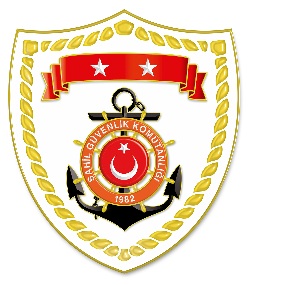 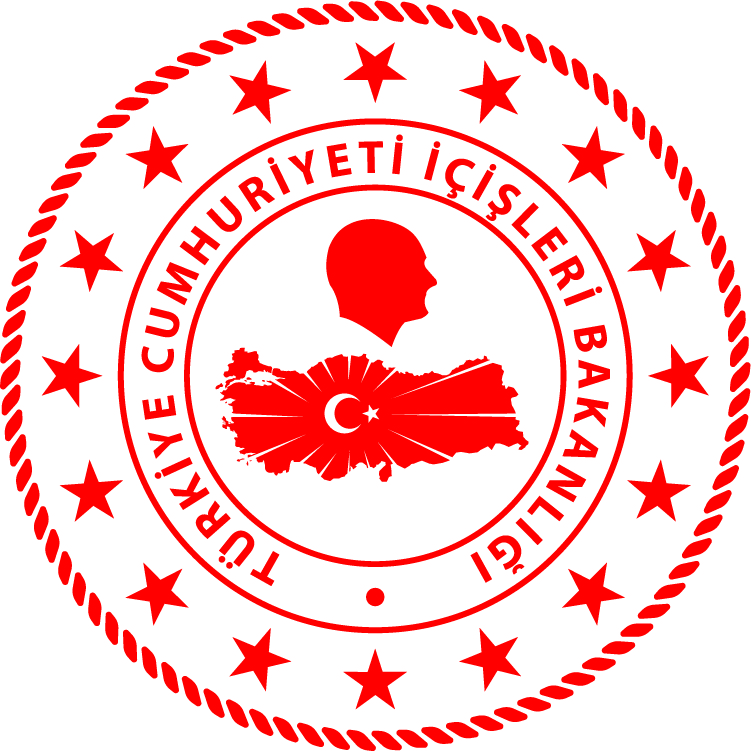 SG Ege Deniz Bölge KomutanlığıPaylaşılan veriler deniz yoluyla yapılan düzensiz göç olayları esnasında tutulan kayıtları içermektedir. Genel istatistiki verilere goc.gov.tr/duzensiz-goc-istatistikler linkinden ulaşılabilir.S.NoTARİHMEVKİ VE SAATDÜZENSİZ GÖÇ VASITASIYAKALANAN TOPLAM DÜZENSİZ GÖÇMEN KAÇAKÇISI/ŞÜPHELİKURTARILAN TOPLAM ŞAHIS SAYISIBEYANLARINA GÖRE KURTARILAN/YAKALANAN
 DÜZENSİZ GÖÇMEN/ŞAHIS UYRUKLARI121 Nisan 2024İZMİR/Urla11.40Lastik Bot-3220 Afganistan, 4 Kongo, 3 Orta Afrika,3 Sudan, 1 Filistin, 1 Gine (7’si Çocuk)221 Nisan 2024AYDIN/Kuşadası16.302 Can Salı-449 Kongo, 7 Afganistan, 7 Kamerun,  4 Liberya, 4 Sierra Leone, 2 İran, 2 Yemen, 2 Nijerya, 2 Gabon, 1 Etiyopya, 1 Eritre, 1 Togo, 1 Fildişi Sahilleri, 1 Mali  (3’ü Çocuk)